UNIVERSIDADE FEDERAL DA PARAÍBA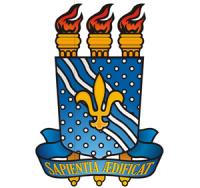 CENTRO DE CIÊNCIAS EXATAS E DA NATUREZAPROGRAMA DE PÓS-GRADUAÇÃO EM QUÍMICAIlmo. Sr.Prof. Dr. Júlio Santos RebouçasCoordenador do Programa de Pós-Graduação em QuímicaCentro de Ciências Exatas e da NaturezaSenhor Coordenador:Eu, ___________________________________________, aluno(a) regularmente matriculado(a) no curso de (    ) Mestrado / (    ) Doutorado do PPGQ, sob matrícula Nº ___________, encaminho à V. Sa., com ciência do(a) orientador(a), a solicitação de recursos do PROAP/CAPES-2018 do PPGQ para fomento de participação no evento detalhado a seguir e no formulário em anexo para apresentação de trabalho relativo à minha tese/dissertação no PPGQ/UFPB.Detalhamento do Evento para Plataforma Sucupira:(a) Promovido por entidade/sociedade Internacional ou organizado por comitê internacional.Em conformidade com a deliberação do Colegiado do PPGQ durante a 324a Reunião Ordinária no dia 14 de maio de 2018, solicito ao PPGQ (marcar uma opção):I. (     ) Auxílio de até R$ 500,00 (quinhentos reais), compatível com orçamento devidamente justificado e plausível em anexo, para participação em Evento Científico com apresentação de trabalho (modalidade painel) relacionado à tese/dissertação no PPGQ.II. (     ) Auxílio de até R$ 800,00 (oitocentos reais), compatível com orçamento devidamente justificado e plausível em anexo, para participação em Evento Científico com apresentação de trabalho (modalidade oral) relacionado à tese/dissertação no PPGQ.III. (     ) Auxílio de até R$ 1.000,00 (oitocentos reais), compatível com orçamento devidamente justificado e plausível em anexo, para participação em Evento Científico com apresentação de trabalho (modalidade oral ou painel) relacionado à tese/dissertação no PPGQ, tendo sido autor/coautor de artigo publicado (ou aceito) em 2017 ou 2018 em revista classificada nos estratos A1, A2 ou B1 do QUALIS CAPES da QUÍMICA e cujo conteúdo faz parte de trabalho de tese/dissertação no PPGQ. (anexar cópia da primeira página do artigo ou comprovante de aceite e resumo). Adicionalmente, estou ciente de que cada artigo só poderá ser utilizado por um discente, uma única vez e, que, caso outro discente/coautor já tenha solicitado auxílio ao PGPQ com base neste artigo, serei automaticamente enquadrado nos casos I ou II acima.[Detalhamento do artigo (incluir todos os nomes de todos os autores por extenso, periódico]Seguem, em anexo, os formulários de solicitação e orçamento, além dos demais documentos e comprovantes pertinentes.Finalmente, estou ciente de que deverei fazer a devida prestação de contas ao final do Evento, até o final do ano fiscal corrente, incluindo cópia de certificado de apresentação do trabalho e relatório de atividades e despesas, sob pena de devolução dos recursos liberados.Nesses termos, pede-se deferimento.João Pessoa,	/	/20	__________________________________				__________________________________Assinatura do Discente (Interessado)					Assinatura do Orientador atestando ciênciaUNIVERSIDADE FEDERAL DA PARAÍBACENTRO DE CIÊNCIAS EXATAS E DA NATUREZAPROGRAMA DE PÓS-GRADUAÇÃO EM QUÍMICARECURSO PROAP - SOLICITAÇÃO DE AUXÍLIO FINANCEIRO PARA PARTICIPAÇÃO EM EVENTO NO PAÍS OU NO EXTERIOR(AJUDA DE CUSTO)AO(Á) COORDENADOR(A) DO PROGRAMA DE PÓS-GRADUAÇÃO EM QUÍMICA,Por meio do presente requerimento, solicito concordância para o fomento da atividade abaixo descrita. João Pessoa,	/	/ 20 	Assinatura do Solicitante:   	DADOS PESSOAISDADOS DO EVENTOOBS.: Para a correta instrução, cada beneficiário deve encaminhar seu processo distinto dos demais, e todos devem estar instruídos da seguinte forma:DOCUMENTOS QUE DEVEM SER ANEXADOS PELOS DISCENTES:Cópia da Identidade e CPF (legíveis);Carta de aceite do evento;Folder e/ou Programação do evento;Resumo do trabalho a ser apresentado (até 2 páginas);Declaração de regularidade de matricula;Orçamento discriminado com a previsão de gastos com hospedagem, alimentação e locomoção assinados pelo aluno(a) e pelo(a) orientador(a), em anexo..Ao CCEN para análise e providências,Autorizo o valor de R$: 	()(Escrever também por extenso)João Pessoa, em	/	/ 20Assinatura e carimbo do(a) Coordenador(a)UNIVERSIDADE FEDERAL DA PARAÍBACENTRO DE CIÊNCIAS EXATAS E DA NATUREZAPROGRAMA DE PÓS-GRADUAÇÃO EM QUÍMICAORÇAMENTO DE AJUDA DE CUSTOPARA PARTICIPAÇÃO EM EVENTO NO PAÍS OU NO EXTERIORJoão Pessoa,          /       /2018PREVISÃO DE GASTOS___________________________		_____________________________Assinatura do Orientador				Assinatura do DiscenteEvento:Período e Cidade/UFNatureza do Evento:(    ) Internacional(a)     (    ) Nacional     (    ) RegionalTítulo do trabalho:Modalidade (com aceite)(    ) painel e/ou (    ) oralÁrea do trabalho no PPGQ:(    ) Analítica     (    ) Físico-Química     (    ) Inorgânica    (    ) OrgânicaAutores:Título:Periódico:Vol., pag. e ano Doi:Qualis QuímicaNome do Programa de Pós-Graduação:Programa de Pós-Graduação em Química (PPGQ/CCEN)(X) DISCENTE	(   ) Mestrado        (   ) DoutoradoTelefone da Pós: (83)-3216-7437	E-mail da Coordenação: coord_ppgq@quimica.ufpb.brNome:Nome:Nome:Nome:Matricula:E-mail:E-mail:Telefone (celular):Telefone (celular):Telefone (celular):RG:RG:CPF:CPF:CPF:Banco:Agencia n°:Agencia n°:Conta Corrente:Conta Corrente:Título do Trabalho:Título do Trabalho:Nome do Evento:Nome do Evento:Data de Início do Evento:Data de Término do Evento:Local do Evento - Cidade/Estado/País:Local do Evento - Cidade/Estado/País:Nome do Programa de Pós-Graduação:     Programa de Pós-Graduação em Química   (PPGQ/CCEN)Telefone: (83)-3216-7437                              E-mail da Coordenação: coord_ppgq@quimica.ufpb.brTítulo do Trabalho:(    ) Mestrado(    ) DoutoradoNome do Discente:Nome do Orientador:ItemDescrição da DespesaValor (R$)01Despesas com Hospedagem (Anexar orçamento)02Despesas com Alimentação (a)03Despesas com Transporte Aéreo, se cabível (Anexar orçamento)04Despesas com Transporte Terrestre, se cabível (Anexar orçamento)05Despesas com Locomoção urbana (Anexar orçamento) (b)TotalTotalObservações:Observações:(a) As despesas com alimentação devem restringir-se àquelas que serão realizadas durante o evento.(a) As despesas com alimentação devem restringir-se àquelas que serão realizadas durante o evento.(a) As despesas com alimentação devem restringir-se àquelas que serão realizadas durante o evento.(b) As despesas com locomoção devem restringir-se àquelas realizadas dentro do município onde está sendo realizado o evento, sendo, portanto vedada a inclusão de gastos com viagens intermunicipais, interestaduais ou internacionais.Todos os documentos em anexo devem ser rubricados pelo discente e pelo orientador(b) As despesas com locomoção devem restringir-se àquelas realizadas dentro do município onde está sendo realizado o evento, sendo, portanto vedada a inclusão de gastos com viagens intermunicipais, interestaduais ou internacionais.Todos os documentos em anexo devem ser rubricados pelo discente e pelo orientador(b) As despesas com locomoção devem restringir-se àquelas realizadas dentro do município onde está sendo realizado o evento, sendo, portanto vedada a inclusão de gastos com viagens intermunicipais, interestaduais ou internacionais.Todos os documentos em anexo devem ser rubricados pelo discente e pelo orientador